Газета «Сільські горизонти» № 10 від 2 лютого 2016 року (Конотопське МУВГ)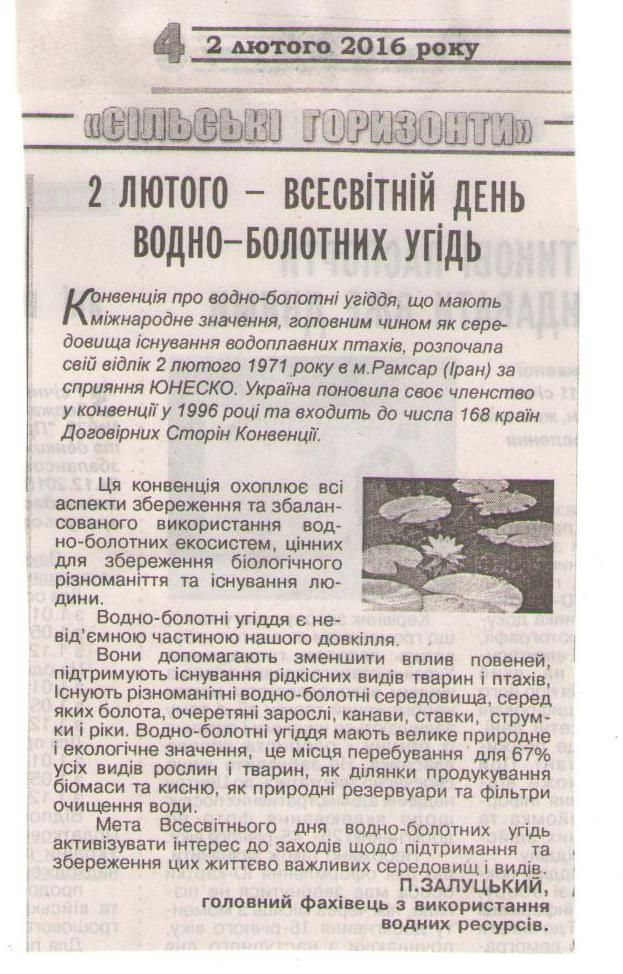 